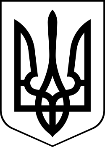 МЕНСЬКА МІСЬКА РАДА(дев’ятнадцята сесія восьмого скликання) РІШЕННЯ27 травня 2022 року	м. Мена	№ 192Про передачу майна Першому відділу Корюківського РТЦК та СПЗ метою належного виконання Першим відділом Корюківського РТЦК та СП (Мена) та ротою охорони даного відділу службових завдань, розглянувши клопотання начальника першого відділу Корюківського РТЦК та СП від 24.05.2022 року № 1в/692, відповідно до Програми підвищення обороноздатності та безпеки населених пунктів Менської міської територіальної громади в умовах воєнного стану на 2022 рік та керуючись Законом України «Про місцеве самоврядування в Україні» Менська міська радаВИРІШИЛА:Передати Першому відділу Корюківського районного територіального центру комплектування та соціальної підтримки (Мена) майно комунальної власності Менської міської територіальної громади для використання за цільовим призначенням Першим відділом Корюківського РТЦК та СП (Мена) та ротою охорони даного відділу:МФУ Canon 3010;комплект мобільного інтернету;планшет ТАВ А7 Samsung;багатофункціональний пристрій для копіювання та друку Samsung 3205-SCX9;ноутбук Lenovo IdeaPad100.Доручити міському голові Примакову Г.А. затвердити акт приймання-передачі майна.Після припинення або скасування воєнного стану майно, зазначене в пункті 1 рішення, підлягає поверненню до Менської міської ради. Контроль за виконанням рішення покласти на постійну комісію міської ради  з питань планування, фінансів, бюджету, соціально-економічного розвитку, житлово-комунального господарства та комунального майна та на першого заступника міського голови Неберу О.Л.ОВМіський голова	Геннадій ПРИМАКОВ 